Школьный фестиваль творческих работ «Музы не молчат»Горячий снег моего прадеда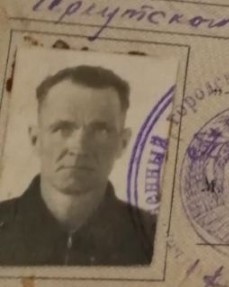 Я хочу рассказать о своём прадедушке, Пушко Николае Ермолаевиче. Он родился 16 июня 1923года в селе Даур, Нижне-Удинского района, Иркутской области.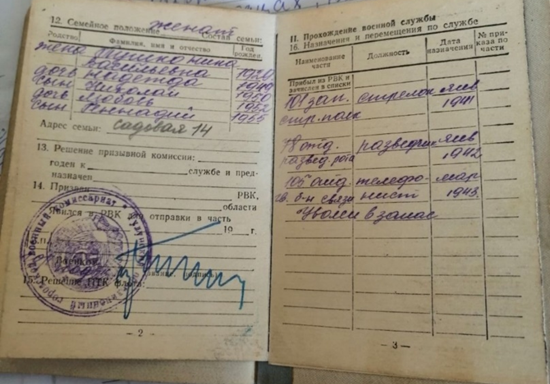         На войну мой прадед бал призван 23декабря 1941года, служил сначала в 101 запасном стрелковом полку, затем переведен в 78 отделение разведроты разведчиком, после переведен 105 отделение-батальон связи телефонистом.  После был уволен в запас. Закончил войну 9мая в 1945 году в Берлине. Награждён медалью «За отвагу», «За победу над Берлином 1945г».        Он ни когда не рассказывал о войне. Прадедушке было очень тяжело и больно вспоминать. Но, когда по телевизору показывали «Горячий снег», советский односерийный художественный фильм о Великой Отечественной войне, снятый в 1972 году по одноимённому роману Юрия Бондарева, прадед смотрел фильм затаив дыхание и тихо плакал. Говорил, что в фильме показана вся правда, когда приезжали награждать, а награждать было некого. Было очень много убитых, немцы некого не щадили. В живых оставалось очень мало людей.  Война — это очень страшно.  После этого фильма он всегда вспоминал про Беларусь. Когда наши войска проходили деревня, их не было в прямом смысле слова. Вместо деревень было выжженное поле, на котором стояли одни печки, а вокруг один пепел. Солдаты хотели пить, но, когда подходили к колодцам, те были забиты крышками. Когда срывали крышки, колодцы «дышали», были набиты людьми: мертвыми, ранеными и живыми.  Все солдаты плакали, так как немцы убивали всех: детей, женщин, стариков. О своем прадедушке я узнал сегодня.                                                                                                                                                        Моя бабушка до сих пор вспоминает своего отцы со слезами на глазах, о его рассказах о войне, только это отец мог рассказать своим детям. Остальное, все, что происходило на войне, он держал в себе, так как это была ужасная и тяжелая война.  Прадед всегда говорил, что надо беречь мир, ценить жизнь на земле…Я живу… Вам, спасибо за это…
Ветераны минувшей войны…
За закаты мои… за рассветы…
Вам поклон… дорогие мои…
Андрей Михайлов, 5 В классРуководитель Поляк Е. Г.